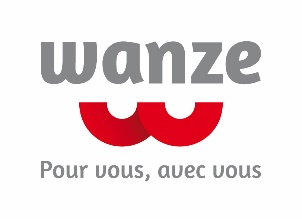 Budgets participatifs - Appel à projets 2023FORMULAIRE DE CANDIDATURELa Commune de Wanze a décidé de consacrer un budget de 30.000€ pour soutenir des projets initiés par les citoyens. Afin de permettre la sélection de plusieurs projets, une préférence sera donnée aux projets de maximum 15.000€. Vous avez jusqu’au 15 mars 2023 pour déposer votre candidature auprès du Collège communal. Le règlement complet est téléchargeable sur www.wanze.be ou disponible sur demande auprès du service communication - service.communication@wanze.be. Si vous avez besoin d’aide pour remplir ce document, vous pouvez contacter le service communication : service.communication@wanze.be – 085/27.35.14.1. Identité du porteur du projet Vous rentrez votre demande au nom d’un asbl ou d’une association de fait déjà existante ? Remplissez le cadre ci-dessous. Asbl 	Association de fait	Comité de quartier	AutreNom : ........................................................................................................................................... Adresse : ...................................................................................................................................... .....................................................................................................................................................N° de téléphone/GSM : ............................................................................................................... Mail : ...........................................................................................................................................N°  de compte bancaire : ……………………………………………………………………………………………………….. Représenté par : Nom, prénom : ............................................................................................................................Adresse : ...........................................................................................................................................................................................................................................................................................N° de téléphone/GSM : ...............................................................................................................Mail : ........................................................................................................................................... Vous rentrez votre demande au nom d’un groupe de citoyens ? Remplissez le cadre ci-dessous. Nom, prénom, adresse, n° de GSM et mail de la personne représentant le groupe : .......................................................................................................................................................................................................................................................................................................... ..................................................................................................................................................... ..................................................................................................................................................... Nom, prénom et adresse des autres personnes qui soutiennent le projet (minimum 2 - domiciliées à des adresses différentes) : 1................................................................................................................................................... ..................................................................................................................................................... 2................................................................................................................................................... ..................................................................................................................................................... 3................................................................................................................................................... ..................................................................................................................................................... 4........................................................................................................................................................................................................................................................................................................ 5................................................................................................................................................... ..................................................................................................................................................... 2. Le projet 2.1. Décrivez votre projet – Que proposez-vous ? 2.2. Où se situe le projet : détaillez l’endroit, en joignant éventuellement un plan et des photos. 2.3. Quels sont les objectifs poursuivis ? Quelle est la plus-value du projet ? Comment pouvez-vous définir l’apport de votre projet dans votre commune/village/quartier ? 2.4. Quelles sont les étapes de votre projet ? Quels sont les moyens (non financiers) nécessaires à sa réalisation ? 2.4.1. Le projet peut-il être mis en œuvre dans un délai d’un an ?2.5. Le budget… Pour réaliser ce projet, vous estimez que le budget total nécessaire s’élève à ………………………………….€ (TVAC). Vous demandez une participation de …………………………………..€ (TVAC) au budget participatif.  Merci de joindre le(s) devis en annexe(s).Si le budget participatif ne couvre pas l’entièreté du projet, le projet verra-t-il quand même le jour ?Si oui, avec quelles autres sources de financement ? ……………………………………………………………………………………………………………………………………………………………………………………………………………………………………………………Si oui, quel est le montant minimum nécessaire afin que le projet puisse voir le jour ? ……………………………………………………………………………………………………………….Détaillez les dépenses prévues pour la réalisation de votre projet : (Description de la dépense + montant) 2.6. L’avenir du projet… Quelles suites ou perspectives imaginez-vous pour votre projet ? Quels budgets de fonctionnement seront nécessaires afin de le faire perdurer ? Le porteur de projet a pris connaissance du règlement et s’engage à le respecter. Fait à Wanze, le ………………………………………………….Appel à projets dans le cadre des Budgets participatifs - Dossier de candidature à - Déposer à la Maison communale - Service communication- Adresser par courrier à l’attention du Collège communal, Chaussée de Wavre, 39 - 4520 Wanze - Envoyer par mail à service.communication@wanze.be Le comité de suivi évaluera les projets recevables sur la base des critères suivants :1. Dimension collective : bénéfice pour la collectivité2. Dimension participative : nombre de citoyens impliqués dans la réalisation du projet 3. Nature innovante (exemplarité) : Le projet propose une façon originale de traiter un problème connu, ou aborde une thématique originale, ou les deux.4. Pérennité du projet : La durabilité et les conséquences dans le temps.5. Prise en compte de la notion de développement durable/transition écologique : Un développement qui répond aux besoins du présent sans compromettre la capacité des générations futures à répondre aux leurs.6. Prise en compte de la notion de cohésion sociale : La cohésion de groupe est l’ensemble des processus, individuels et collectifs qui contribuent à assurer à chacun l’égalité des chances et des conditions, l’équité et l’accès aux droits fondamentaux et au bien-être économique, social et culturel, et qui visent à construire ensemble une société solidaire et coresponsable pour le bien-être de tous.7. Maturité/faisabilité technique du projet (le projet est-il réalisable/réaliste?, équilibre financier)Nom et Signature du porteur de projet 